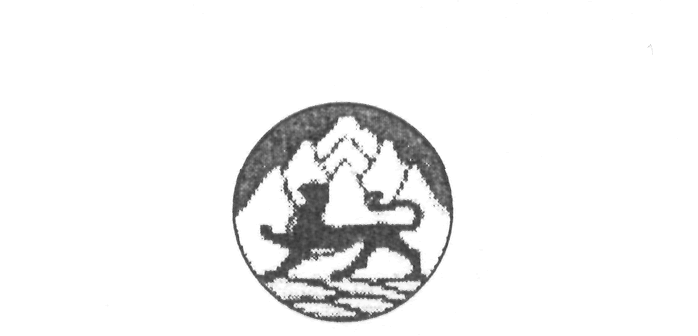 РЕСПУБЛИКÆ ЦÆГАТ ИРЫСТОН-АЛАНИ РАХИЗФАРСЫ РАЙОНЫ БЫНÆТТОН ХИУЫНАФФÆЙАДЫ АДМИНИСТРАЦИРЕСПУБЛИКА СЕВЕРНАЯ ОСЕТИЯ-АЛАНИЯ АДМИНИСТРАЦИЯ МЕСТНОГО САМОУПРАВЛЕНИЯ ПРАВОБЕРЕЖНОГО РАЙОНАПОСТАНОВЛЕНИЕ25 июля 2017г.	    №323                                                   г.БесланОб определении должностных лиц, уполномоченных составлять протоколы об административных правонарушениях на территории муниципального образования Правобережный район Республики Северная Осетия-АланияНа основании  Федерального закона от 06.10.2003 г. № 131-ФЗ «Об общих принципах организации местного самоуправления в Российской Федерации» Законом Республики Северная Осетия-Алания от 17.11.2014 г. № 43 «Об административной  ответственности за отдельные виды правонарушений», Закона Республики Северная Осетия-Алания от 05.11.2016 г. № 61-РЗ О внесении изменения в статью 18 Закона Республики Северной Осетии-Алания «Об административной  ответственности за отдельные виды правонарушений»постановляю:Утвердить Перечень должностных лиц, уполномоченных составлять протоколы об административных правонарушениях на территории муниципального образования Правобережный район, ответственность за которые установлена Законом Республики Северная Осетия-Алания  от 17.11.2014 г. №43-РЗ «Об административной ответственности за отдельные виды правонарушений» (приложение №1).Утвердить образец журнала регистрации протоколов об административных правонарушениях, составленных должностными лицами, уполномоченными составлять протоколы об административных правонарушениях на территории муниципального образования Правобережный район (приложение №2). Утвердить  образец протокола об административном правонарушении в отношении физического (должностного) лица (приложение №3).                                                                                                                                                                                                                                                                                                                                                                                                     Утвердить образец протокола об административном правонарушении в отношении юридического лица (приложение №4).Утвердить форму вкладыша к служебному удостоверению должностного лица, уполномоченного составлять протоколы об административных правонарушениях (приложение №5).Назначить ответственными за:- ведение журнала регистрации протоколов об административных правонарушениях ответственного секретаря административной комиссии;- выдачу вкладышей к служебным удостоверениям, указанных в пункте 5 настоящего постановления начальника отдела кадров администрации местного самоуправления Правобережного района.Должностным лицам уполномоченным составлять протоколы об административных правонарушениях на территории муниципального образования  Правобережный район Республики Северная Осетия-Алания, при выявлении и фиксации событий административных правонарушений, координировать свою работу с ОМВД России по Правобережному району РСО-Алании, с целью оказания помощи при проведении указанных мероприятий.Начальнику отдела по кадровой работе администрации местного самоуправления Правобережного района (Агаева А.В.) в срок до 20.08.2017 г. внести соответствующие дополнения в должностные инструкции муниципальных служащих администрации местного самоуправления Правобережного района, указать в п.1 настоящего постановления в части касающейся участия в составлении протоколов об административных правонарушениях на территории муниципального образования Правобережный район.Признать утратившим силу постановление АМС Правобережного района от 28.03.2016 г. №68 "Об определении должностных лиц, уполномоченных составлять протоколы об административных правонарушениях на территории муниципального образования Правобережный район Республики Северная Осетия-Алания» Настоящее постановление опубликовать в газете "Жизнь Правобережья" и разместить на официальном сайте МО Правобережный район.Настоящее постановление вступает в силу со дня его опубликования в районной газете «Жизнь правобережья».	12.  Контроль за исполнением настоящего постановления оставляю за собой. Глава администрации местного самоуправления  Правобережного района				        К.Г.БеркаевПриложение № 1 
к постановлению главы 
администрации местного  самоуправленияПравобережного района                от  25 июля 2017 г. № 323	Переченьдолжностных лиц, уполномоченныхсоставлять протоколы об административных правонарушенияхна территории муниципального образования  Правобережный район, ответственность за которые установлена ЗакономРеспублики Северная Осетия-Аланияот 17.11.2014 № 43-РЗ «Об административной ответственностиза отдельные виды правонарушений» (далее по тексту Закон) Об административных правонарушениях, предусмотренных статьей 4 Закона «Нарушение законодательства в области погребения»: главные специалисты юридического отдела администрации местного самоуправления Правобережного района;          1.2. ведущий специалисты отдела капитального строительства администрации местного самоуправления Правобережного района;          1.3. начальник отдела  транспорта и  ЖКХ администрации местного самоуправления  Правобережного района;          1.4.  главный специалист отдела земельных отношений администрации местного самоуправления Правобережного района;Об административных правонарушениях, предусмотренных статьей 6 Закона «Нарушение законодательства в сфере благоустройства»:главный специалист отдела земельных отношений администрации местного самоуправления Правобережного района;         2.2.  начальник отдела  транспорта и  ЖКХ администрации местного самоуправления  Правобережного района;         2.3.  главные специалисты отдела  транспорта и  ЖКХ администрации местного самоуправления  Правобережного района;          2.4. главные специалисты отдела градостроительства и архитектуры администрации местного самоуправления Правобережного района;         2.5.  главный специалист информационного обеспечения  администрации местного самоуправления Правобережного района;          3.      Об административных правонарушениях, предусмотренных статьей 7 Закона «Нанесение надписей, рисунков, графических                                                                                                                                                                                                                                                                                                                                                                                                                                                                                                                                                                                                                                                                                                                                                                                                                                                               изображений, размещение, расклеивание, вывешивание объявлений, листовок, плакатов, афиш и иных информационных материалов вне информационных конструкций»:          3.1. главные специалист отдела градостроительства и архитектуры администрации местного самоуправления Правобережного района;начальник отдела муниципального имущества администрации местного самоуправления  Правобережного района;                                                                                                                                                                                                                                                                             главный специалист отдела муниципального имущества администрации местного самоуправления  Правобережного района;           3.4.  начальник отдела по организационной работе администрации местного     самоуправления  Правобережного района;            3.5. начальник отдела комфортного, доступного жилья  администрации местного     самоуправления  Правобережного района;            3.6.  начальник  отдела градостроительства и архитектуры администрации местного самоуправления Правобережного района;Об административных правонарушениях, предусмотренных статьей 8 Закона «Выпас сельскохозяйственных животных вне специально отведенных мест выпаса»:начальник Управления сельского хозяйства администрации местного самоуправления  Правобережного района; главный специалист  Управления сельского хозяйства администрации     местного самоуправления  Правобережного района;         4.3.  начальник отдела земельных отношений администрации местного самоуправления Правобережного района;          4.4. главные специалисты юридического отдела администрации местного самоуправления Правобережного района;           4.6. начальник  отдела градостроительства и архитектуры администрации местного самоуправления Правобережного района;  5. Об административных правонарушениях, предусмотренных статьей 9 Закона «Безбилетный проезд, провоз багажа без оплаты»:         5.1.    главные специалисты юридического отдела администрации местного самоуправления Правобережного района;          5.2.   начальник отдела по организационной работе администрации местного     самоуправления  Правобережного района;         5.3.    главные специалисты отдела  транспорта и  ЖКХ администрации местного самоуправления  Правобережного района;    6. Об административных правонарушениях, предусмотренных статьей 10 Закона «Невыполнение законных требований депутата»:    6.1. собрание представителей муниципального образования Правобережный район;    6.2. заместители Председателя собрания муниципального образования Правобережный район;Об административных правонарушениях, предусмотренных статьей 12 Закона «Нарушение порядка использования официальных символов» (в части, относящейся к муниципальным образованиям)»:    7.1. начальник отдела по организационной работе администрации местного самоуправления  Правобережного района;    7.2.главные специалисты юридического отдела администрации местного самоуправления  Правобережного района;   7.3.начальник отдела муниципального имущества администрации местного самоуправления  Правобережного района;  7.4 начальник Управления культуры  администрации местного самоуправления  Правобережного района;  Об административных правонарушениях, предусмотренных, статьей 15 Закона  «Нарушение тишины и спокойствия граждан»  8.1 начальник Управления культуры  администрации местного самоуправления  Правобережного района;   8.2.  начальник отдела по организационной работе администрации местного самоуправления  Правобережного района;    8.3.  начальник отдела муниципального имущества администрации местного самоуправления  Правобережного района;  8.4.   начальник отдела по антитеррористической работе администрации местного самоуправления  Правобережного района;Об административных правонарушениях, предусмотренных, статьей 16  Закона «Организация и осуществление деятельности по продаже товаров (выполнению работ, оказанию услуг) вне установленных мест»:   9.1. начальник отдела экономического развития, инвестиции и поддержку предпринимателей администрации местного самоуправления Правобережного района;   9.2. главный специалист отдела экономического развития, инвестиции и поддержку предпринимателей администрации местного самоуправления Правобережного района;   9.3.  главный специалист финансового Управления администрации местного самоуправления Правобережного района;   9.4. главный специалист информационного обеспечения  администрации местного самоуправления Правобережного района;  9.5. ведущий специалист отдела капитального строительства администрации местного самоуправления Правобережного района;Об административных правонарушениях, предусмотренных статьей 17 Закона «Нарушение законодательства об организации предоставления государственных и муниципальных услуг» (в части относящейся к ведению муниципальных образований) »:10.1. начальник отдела по организационной работе администрации местного самоуправления  Правобережного района; 10.2. главный специалист отдела по организационной работе администрации местного самоуправления  Правобережного района;                                                                                                                                                                                                                                                                                                                    10.3. главные специалисты юридического отдела администрации местного самоуправления  Правобережного района;10.4.начальник  отдела градостроительства и архитектуры администрации местного самоуправления Правобережного района;    11.     Об административных правонарушениях, предусмотренных статьей 171 Закона «Занятие попрошайничеством»;  11.1 начальник отдела дополнительного образования детей, физической культуры и спорта администрации местного самоуправления  Правобережного района;   11.2. начальник отдела  по делам молодежи и спорта администрации местного самоуправления  Правобережного района;    11.3. начальник Управления культуры  администрации местного самоуправления  Правобережного района;     12.      Об административных правонарушениях, предусмотренных статьей 172 Закона «Игра в карты или иные азартные игры на территориях общего пользования»   12.1. начальник Управления культуры  администрации местного самоуправления  Правобережного района;    12.2.  начальник отдела муниципального имущества администрации местного самоуправления  Правобережного района;   12.3.  главные специалисты отдела  транспорта и  ЖКХ администрации местного самоуправления  Правобережного района;  13.Об административных правонарушениях, предусмотренных статьей 173 Закона «Нарушение ограничений в сфере розничной продажи безалкогольных и слабоалкогольных тонизирующих напитков»:13.1. начальник отдела экономического развития, инвестиции и поддержку предпринимателей администрации местного самоуправления Правобережного района; 13.2. главный специалист отдела экономического развития, инвестиции и поддержку предпринимателей администрации местного самоуправления Правобережного района; 13.3.  главный специалист отдела по организационной работе администрации местного самоуправления  Правобережного района;  13.4.  главный специалист отдела муниципального имущества администрации местного самоуправления  Правобережного района;  14. Об административных правонарушениях, предусмотренных статьей 174 Закона  «Нарушение порядка организации ярмарок и продажи товаров (выполнения работ, оказания услуг) на них»:   14.1. начальник отдела экономического развития, инвестиции и поддержку предпринимателей администрации местного самоуправления Правобережного района;   14.2. главный специалист отдела экономического развития, инвестиции и поддержку предпринимателей администрации местного самоуправления Правобережного района;   14.3. начальник отдела  транспорта и  ЖКХ администрации местного самоуправления  Правобережного района;   14.4. главный специалист отдела земельных отношений администрации местного самоуправления Правобережного района;15. Об административных правонарушениях, предусмотренных статьей 175 Закона  «Нарушение упрощенного порядка предоставления торговых мест на розничном рынке»:  15.1. начальник отдела экономического развития, инвестиции и поддержку предпринимателей администрации местного самоуправления Правобережного района;   15.2. главный специалист отдела экономического развития, инвестиции и поддержку предпринимателей администрации местного самоуправления Правобережного района; 15.3. главный специалист отдела градостроительства и архитектуры администрации местного самоуправления Правобережного района	Приложение № 2 
к постановлению главы 
администрации местного  самоуправленияПравобережного района                                                                                   От  25 июля 2017 г. № 323ЖУРНАЛРЕГИСТРАЦИИ ПРОТОКОЛОВОБ АДМИНИСТРАТИВНЫХ ПРАВОНАРУШЕНИЯХПриложение № 3 
к постановлению главы 
администрации местного  самоуправленияПравобережного района                                                                                          от  25 июля 2017 г. №323П  Р  О  Т  О  К  О  Л   №_____об административном правонарушении «___»_________________                                                                            _________________________Я,____________________________________________________________________________________                                 (должность, фамилия, имя, отчество лица, составившего протокол) ______________________________________________________________________________________ в соответствии со ст. 28.1, 28.2 КоАП РФ составил настоящий протокол в том, что гражданин:ФИО:  ___________________________________________________________________________________Дата рождения: __________________ Место рождения:_______________________________________ ______________________________________________________________________________________Место жительства (регистрации): _________________________________________________________ ______________________________________________________________________________________Документ удостоверяющий личность: ___________________________________________________________________________________________________________________________________________Место работы: _________________________________________________________________________Тел.: ____________________________ «__»___ 20___г. в «___» час. «__» мин., место совершения____________________________________________ ______________________________________________________________________________________________событие административного правонарушения: ______________________________________________________ ________________________________________________________________________________________________________________________________________________________________________________________________________________________________________________________________________________________________________________________________________________________________________________________ответственность, за которое предусмотрена частью_____ статьи_______Закона Республики Северная Осетия-Алания № 43-РЗ от 17.11.2014г. «Об административной ответственности за отдельные виды правонарушений».      Лицу,   в   отношении  которого  возбуждено  дело  об  административном правонарушении,  разъяснены  права,  предусмотренные  статьей  25.1 Кодекса Российской  Федерации  об административных правонарушениях, а также статьей 51 Конституции Российской Федерации.  ___________                                                                                                                                     				 (подпись) Объяснения правонарушителя: ___________________________________________________________ ________________________________________________________________________________________________________________________________________________________________________________________________________________________________________________________________________________________________________________________________________________________________________________________ (подпись)      Свидетелям  1.(ФИО, адрес места жительства)2. _______________________________________________________________________________________(ФИО, адрес места жительства)разъяснены ответственность за   заведомо   ложные   показания,  права  и обязанности,  предусмотренныестатьями 17.9, 25.6  Кодекса  Российской  Федерации  об  административных правонарушениях.1._____________________                                                                                                 2._____________________	Иные сведения, необходимые для разрешения дела _________________________________________________________________________________________________________________________________________          К протоколу прилагаются следующие документы (при наличии):_________________________ ______________________________________________________________________________________ _____________________________________________________________________________________Подпись  лица, в отношении которого возбуждено дело об административном правонарушении (запись о его отказе от подписания протокола)                                                     __________________________	                                                      (подпись)Подпись должностного лица, составившего протокол                      ______________________________________Лицо, в отношении которого возбуждено дело об административном правонарушении, ознакомлено с протоколом. Копию протокола получил(а) ___________________________________________(подпись лица, в отношении которого возбуждено дело об адм. ПравонарушенииПриложение № 4                    П  Р  О  Т  О  К  О  Л   № 000002об административном правонарушении в отношении юридического лица «___»_________________                                                                           _________________________Я,________________________________________________________________________________(должность, фамилия, имя, отчество лица, составившего протокол) __________________________________________________________________________________ в соответствии со ст. 28.1, 28.2 КоАП РФ составил настоящий протокол в том, что Наименование юридического лица: _______________________________________________________Юридический адрес: ___________________________________________________________________Почтовый адрес: _______________________________________________________________________ИНН _________________________________________________________________________________Руководитель (законный представитель) ___________________________________________________Документ удостоверяющий личность: ________________________________________________________________________________________________________________________________________________тел./факс _______________________________"__" _______ 20__ г. в "__" час. "__" мин., место совершения _________________________________событие административного правонарушения: ___________________________________________________________________________________________________________________________________________________________________________________________________________________________________________________________________________________________________(краткая фабула)ответственность, за которое предусмотрена частью _____ статьи _______ Закона Республики Северная Осетия-Алания № 43-РЗ от 17.11.2014г. «Об административной ответственности за отдельные виды правонарушений».    Лицу (представителю юридического лица), в отношении которого  составлен протокол, разъяснены его права и  обязанности  в  соответствии  со  ст.  51 Конституции РФ и п. 1 ст. 25.1 КоАП РФ.(Ф.И.О., подпись)Объяснения  правонарушителя   (представителя   юридического   лица,  в отношении которого возбуждено дело об административном правонарушении) ________________________________________________________________________________________________________________________________________________________________________________________________________(подпись)    Свидетелям  1.(ФИО, адрес места жительства)2. __________________________________________________________________________________(ФИО, адрес места жительства)разъяснены ответственность за   заведомо   ложные   показания,  права  и обязанности,  предусмотренные статьями 17.9, 25.6  Кодекса  Российской  Федерации  об  административных правонарушениях.1._____________________                                                                                                 2._____________________	Иные сведения, необходимые для разрешения дела _____________________________________________________________________________________________________________________________          К протоколу прилагаются следующие документы (при наличии):_______________________ ____________________________________________________________________________________________________________________________________________________________________Подпись  представителя юридического лица, в отношении которого возбуждено дело об административном правонарушении (запись о его отказе от подписания протокола)                                                     __________________________	                                                      (подпись)Подпись должностного лица, составившего протокол                      ______________________________________Представитель юридического лица, в отношении которого возбуждено дело об административном правонарушении, ознакомлен с протоколом. Копию протокола получил(а) _____________________________________(подпись лица, в отношении которого возбуждено дело об адм. правонарушении)СПРАВОЧНАЯ ИНФОРМАЦИЯ(обратная сторона протокола)Кодекс Российской Федерацииоб административных правонарушениях(извлечение)Статья 25.1. Лицо, в отношении которого ведется производство по делу об административном правонарушении1. Лицо, в отношении которого ведется производство по делу об административном правонарушении, вправе знакомиться со всеми материалами дела, давать объяснения, представлять доказательства, заявлять ходатайства и отводы, пользоваться юридической помощью защитника, а также иными процессуальными правами в соответствии с настоящим Кодексом.2. Дело об административном правонарушении рассматривается с участием лица, в отношении которого ведется производство по делу об административном правонарушении. В отсутствие указанного лица дело может быть рассмотрено лишь в случаях, предусмотренных частью 3 статьи 28.6 настоящего Кодекса, либо если имеются данные о надлежащем извещении лица о месте и времени рассмотрения дела и если от лица не поступило ходатайство об отложении рассмотрения дела либо если такое ходатайство оставлено без удовлетворения.Статья 25.2. Потерпевший1. Потерпевшим является физическое лицо или юридическое лицо, которым административным правонарушением причинен физический, имущественный или моральный вред.2. Потерпевший вправе знакомиться со всеми материалами дела об административном правонарушении, давать объяснения, представлять доказательства, заявлять ходатайства и отводы, пользоваться юридической помощью представителя, обжаловать постановление по данному делу, пользоваться иными процессуальными правами в соответствии с настоящим Кодексом.3. Дело об административном правонарушении рассматривается с участием потерпевшего. В его отсутствие дело может быть рассмотрено лишь в случаях, если имеются данные о надлежащем извещении потерпевшего о месте и времени рассмотрения дела и если от потерпевшего не поступило ходатайство об отложении рассмотрения дела либо если такое ходатайство оставлено без удовлетворения.4. Потерпевший может быть опрошен в соответствии со статьей 25.6 настоящего Кодекса.Статья 25.6. Свидетель1. В качестве свидетеля по делу об административном правонарушении может быть вызвано лицо, которому могут быть известны обстоятельства дела, подлежащие установлению.2. Свидетель обязан явиться по вызову судьи, органа, должностного лица, в производстве которых находится дело об административном правонарушении, и дать правдивые показания: сообщить все известное ему по делу, ответить на поставленные вопросы и удостоверить своей подписью в соответствующем протоколе правильность занесения его показаний.3. Свидетель вправе:1) не свидетельствовать против себя самого, своего супруга и близких родственников;2) давать показания на родном языке или на языке, которым владеет;3) пользоваться бесплатной помощью переводчика;4) делать замечания по поводу правильности занесения его показаний в протокол.4. При опросе несовершеннолетнего свидетеля, не достигшего возраста четырнадцати лет, обязательно присутствие педагога или психолога. В случае необходимости опрос проводится в присутствии законного представителя несовершеннолетнего свидетеля.5. Свидетель предупреждается об административной ответственности за дачу заведомо ложных показаний.6. За отказ или за уклонение от исполнения обязанностей, предусмотренных частью 2 настоящей статьи, свидетель несет административную ответственность, предусмотренную настоящим Кодексом.Примечание. В настоящей статье под близкими родственниками понимаются родители, дети, усыновители, усыновленные, родные братья и сестры, дедушка, бабушка, внуки.	Приложение № 5 
к постановлению главы 
администрации местного  самоуправленияПравобережного района                                                                                                   от 25 июля 2017 г. №323	 ВКЛАДЫШк удостоверению № ______________________________________________________________________________________________________________________________________________________________                                                        		    (Ф.И.О.)_________________________________________________________________________________________________________________________________________________________________________________________________________________________________                                                   			   (должность)распоряжением  Главы Администрации местного самоуправления Правобережного  района __________________ от __________ N ______уполномочен составлять протоколы  об   административных правонарушениях, предусмотренных Законом Республики Северная Осетия-Алания  от 17.11.2014 № 43-РЗ «Об административной ответственности за отдельные виды правонарушений» Глава АМС Правобережного района   _______________                              К.Г.Беркаев                                                                                  М.П.Переченьдолжностных лиц, уполномоченныхсоставлять протоколы об административных правонарушенияхна территории муниципального образования – Правобережный район, ответственность за которые установлена ЗакономРеспублики Северная Осетия-Аланияот 17.11.2014 № 43-РЗ «Об административной ответственностиза отдельные виды правонарушений» (далее по тексту Закон)1. Кудзаев С. К. - начальник отдела  транспорта и  ЖКХ администрации местного самоуправления Правобережного района;2. Годжиева М.Б. - главный специалист отдела  транспорта и  ЖКХ администрации местного самоуправления Правобережного района;3. Газанова Д.Ф.-главный специалист отдела  транспорта и  ЖКХ администрации местного самоуправления Правобережного района;4. Дзампаева Б.М. - начальник отдела муниципального имущества администрации местного самоуправления Правобережного района;5. Койбаева Л.М.- ведущий специалист отдела муниципального имущества администрации местного самоуправления Правобережного района;6. Кокаев В.-  начальник управления сельского хозяйства администрации местного самоуправления Правобережного района;7. Туаев З.М.- главный специалист управления сельского хозяйства администрации местного самоуправления Правобережного района;8. Габисова Д.Т. - начальник отдела по организационной работе администрации местного самоуправления Правобережного района; 9. Дудиева С.Б. - главный специалист юридического отдела администрации местного самоуправления Правобережного района;10.Туганов А.А. - главный специалист юридического отдела администрации местного самоуправления Правобережного района;11. Пхалагова И.Н.- главный специалист отдела муниципального имущества администрации местного самоуправления Правобережного района;12. Томаева Л.С. –начальник Управления культуры администрации местного самоуправления Правобережного района;13. Дзандаров В.– И.о начальника отдела экономического развития, инвестиции и поддержку предпринимателей администрации местного самоуправления Правобережного района;14.Самвельям З.А. - главный специалист отдела экономического развития, инвестиции и поддержку предпринимателей администрации местного самоуправления Правобережного района;15. Смайлиева З.С.- начальник отдела дополнительного образования детей, физической культуры и спорта администрации местного самоуправления Правобережного района;16.Собиева Э.А.- главный специалист финансового Управления администрации местного самоуправления Правобережного района;17. Варзиев Э.Э. - главный специалист информатизации и организации  предоставления муниципальных услуг администрации местного самоуправления Правобережного района;  18. Березова Ф.А.- начальник отдела по делам молодежи и  спорта администрации местного самоуправления Правобережного района;19. Лохова Ф.Б. – и.о.начальника отдела по размещению заказов на поставку товаров, выполнения работ, оказания услуг администрации местного самоуправления Правобережного района;20. Дудиева В.У. - начальник  отдела градостроительства и архитектуры администрации местного самоуправления Правобережного района;21. Исмаилова А.Ф. – главный специалист отдела градостроительства и архитектуры администрации местного самоуправления Правобережного района;22. Ватаев Б.Т.- начальник информатизации и организации  предоставления муниципальных услуг администрации местного самоуправления Правобережного района;  23.  Кусов З.Х. - начальник отдела по антитеррористической работе администрации местного самоуправления  Правобережного района;24. Ватаева Б.М. - главный специалист управления сельского хозяйства администрации местного самоуправления Правобережного района;25.  Айларова З.Т.- начальник отдела начальник отдела комфортного, доступного администрации местного     самоуправления  Правобережного района; 26. Танклаев А.Р. - ведущий специалист отдела капитального строительства  администрации местного самоуправления Правобережного района; 27. Цирихова З.Л.- главный специалист отдела земельных отношений администрации местного самоуправления Правобережного района;28. Абаева Д.А. - главный специалист отдела земельных отношений администрации местного самоуправления Правобережного района;N  п/пN        протоколаДолжность,  ФИО лица,   составившегопротокол    Дата, местосоставленияпротокола  Должность, ФИО    лица, совершившегоадминистративное  правонарушение    Статья закона,    предусматривающегоадминистративную  ответственность   Дата принятия      решения по делу    об административномправонарушении     Результат          рассмотрения дела  об административномправонарушении     Примечание 1     2         3           4             5                 6                  7                  8             9     